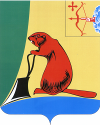 Общие положенияЗаключение Контрольно-счетной комиссии муниципального образования Тужинский муниципальный район (далее – Контрольно-счетная комиссия) на проект решения Тужинской районной Думы Кировской области «О внесении изменений в решение Тужинской районной Думы                                 от 13.12.2021 № 4/22» (далее – Решение) подготовлено в соответствии с Положением Контрольно-счетной комиссии, утвержденным решением Тужинской районной Думы от 13.12.2021 № 4/25, пунктом 4 статьи 39  Положения о бюджетном процессе в Тужинском муниципальном районе Кировской области, утвержденного решением Тужинской районной Думы от 26.02.2021 № 54/400.Решением Тужинской районной Думы от 13.12.2021 № 4/22 утвержден бюджет Тужинского муниципального района на 2022 год и плановый период 2023 и 2024 годы.В соответствии с представленным проектом Решения вносимые изменения обусловлены необходимостью уточнения прогнозируемых объемов поступлений налоговых и неналоговых доходов, корректировкой безвозмездных поступлений, изменения объемов по доходам и расходам в связи с внесением изменений в областной бюджет.Проектом Решения предлагается утвердить основные характеристики бюджета района на 2022 год:общий объем доходов бюджета района в сумме 153 153,7 тыс. рублей;общий объем расходов бюджета района в сумме                                          161 064,6 тыс. рублей; год:дефицит бюджета района в сумме 7 910,9 тыс. рублей.Доходы бюджетаОбъем доходной части бюджета района в 2022 году предлагается уменьшить на 887,9 тыс. рублей, в том числе за счет увеличения объема собственных доходов (налоговых и неналоговых) и уменьшения безвозмездных поступлений.В результате вносимых изменений прогнозируемый объем доходов бюджета района уменьшится на 0,6% и составит 153 153,7 тыс. рублей.Собственные доходы корректируются с учетом фактического поступления и по предложениям администраторов доходов в сторону увеличения на 797,3 тыс. рублей (на 1,7%) и составят 46 636,2 тыс. рублей, в том числе:налоговые – 40 771,6 тыс. рублей;неналоговые – 5 864,6 тыс. рублей.В связи с поправками, внесенными в закон Кировской области о бюджете на 2022-2024 годы общий объем безвозмездных поступлений корректируется в сторону уменьшения на 1 685,3 тыс. рублей (на 1,6%) и составит 106 517,5 тыс. рублей.Изменения безвозмездных поступлений отражены в таблице:тыс. рублейВносимые изменения по безвозмездным поступлениям из областного бюджета соответствуют проекту закона Кировской области «О внесении изменений в Закон Кировской области «Об областном бюджете на 2022 год и на плановый период 2023 и 2024 годов».Расходы бюджетаПредставленным проектом Решения предлагается уменьшение расходной части бюджета в 2022 году на 387,9 тыс. рублей, в том числе за счет за счет увеличения собственных доходов на 1 297,3 тыс. рублей и уменьшения безвозмездных поступлений на 1 685,3 тыс. рублей.В результате вносимых изменений прогнозируемый объем расходов бюджета района уменьшится на 0,2% и составит 161 064,6 тыс. рублей.Изменения коснутся разделов, подразделов, функциональной классификации расходов, ведомственной структуры расходов, муниципальных программ Тужинского муниципального района.По разделам классификации расходов бюджета изменение расходов предусматривается:по разделу 01 «Общегосударственные вопросы» увеличение на 420,2 тыс. рублей. С учетом корректировки расходы составят 37650,8 тыс. рублей;по разделу 03 «Национальная безопасность и правоохранительная деятельность» уменьшение на 14,8 тыс. рублей. С учетом корректировки расходы составят 1 308,8 тыс. рублей;по разделу 04 «Национальная экономика» увеличение на 521,3 тыс. рублей. С учетом корректировки расходы составят 26 707,6 тыс. рублей;по разделу 05 «Жилищно-коммунальное хозяйство» уменьшение на 1 906,3 тыс. рублей. С учетом корректировки расходы составят 6 400,6 тыс. рублей;по разделу 06 «Охрана окружающей среды» уменьшение на 50,2 тыс. рублей. С учетом корректировки расходы составят 93,8 тыс. рублей;по разделу 07 «Образование» уменьшение на 297,9 тыс. рублей. С учетом корректировки расходы составят 37 772,3 тыс. рублей;по разделу 08 «Культура, кинематография» увеличение на 939,8 тыс. рублей. С учетом корректировки расходы составят 33 764,5 тыс. рублей.Проектом Решения вносятся изменения в бюджетные ассигнования 2022 года, затрагивающие финансовое обеспечение 11 муниципальных программ из 17.Изменения бюджетных ассигнований по муниципальным программам района в 2022 году отражены в таблице:тыс. рублей.Подробная информация о предлагаемых направлениях расходов представлена в пояснительной записке к проекту Решения.Дефицит бюджетаВ результате предложенных корректировок доходной и расходной части бюджета района на 2022 год дефицит бюджета увеличивается на 500,0 тыс. рублей и составит 7 910,9 тыс. рублей. Выводы Заключение Контрольно-счетной комиссии на проект Решения подготовлено в соответствии с Положением Контрольно-счетной комиссии, утвержденным решением Тужинской районной Думы от 13.12.2021 № 4/25, пунктом 4 статьи 39 Положения о бюджетном процессе в Тужинском муниципальном районе Кировской области, утвержденного решением Тужинской районной Думы от 26.02.2021 № 54/400.Проектом Решения планируется изменение основных характеристик бюджета района на 2022 год:доходы бюджета уменьшаются на 887,9 тыс. рублей и составят 153 153,7 тыс. рублей;расходы бюджета уменьшаются на 387,9 тыс. рублей и составят 161 064,6 тыс. рублей;дефицит бюджета составит 7 910,9 тыс. рублей.Объем бюджетных ассигнований дорожного фонда увеличивается на 521,3 тыс. рублей и составит 24 731,2 тыс. рублей.Размер резервного фонда уменьшается на 80,0 тыс. рублей и составит 0,0 рублей.Контрольно-счетная комиссия считает возможным принятие проекта решения Тужинской районной Думы Кировской области «О внесении изменений в решение Тужинской районной Думы от 13.12.2021 № 4/22».Председатель Контрольно-счетнойкомиссии Тужинского района                                                            Ю.В. Попова12.12.2022КОНТРОЛЬНО-СЧЕТНАЯ КОМИССИЯ МУНИЦИПАЛЬНОГО ОБРАЗОВАНИЯ ТУЖИНСКИЙ МУНИЦИПАЛЬНЫЙ РАЙОН КИРОВСКОЙ ОБЛАСТИул. Горького, д. 5, пгт Тужа, Тужинский район, Кировская область, 612200,    тел: (83340) 2-16-45, E-mail: kcktuzha@mail.ruЗАКЛЮЧЕНИЕна проект решения Тужинской районной Думы Кировской области                         «О внесении изменений в решение Тужинской районной Думы                                 от 13.12.2021 № 4/22» (декабрь)Наименование доходовИзменения, (+.-)Субсидия на реализацию мероприятий, направленных на подготовку систем коммунальной инфраструктуры к работе в осенне-зимний период на 2022 год-1 743,3Субвенция на выполнение отдельных государственных полномочий по осуществлению деятельности по опеке и попечительству+16,2Иной межбюджетный трансферт на организацию питания в муниципальных образовательных организациях, реализующих образовательную программу дошкольного образования +44,8Иной межбюджетный трансфер на осуществление переданных полномочий по внутреннему муниципальному финансовому контролю-3,0Наименование Изменения, (+,-)МП «Развитие образования»-47,2МП «Развитие местного самоуправления"-128,8МП «Развитие культуры»+679,0МП «Обеспечение безопасности и жизнедеятельности населения»-94,8МП «Управление муниципальными финансами и регулирование межбюджетных отношений»-3,0МП «Охрана окружающей среды и экологическое воспитание»-50,2МП «Программа управления муниципальным имуществом»+626,5МП «Развитие транспортной инфраструктуры»+521,3МП «Повышение эффективности реализации молодежной политики»+10,0МП «Комплексная программа модернизации и реформирования жилищно-коммунального хозяйства»-1 906,3МП «Энергосбережение и повышение энергетической эффективности»+0,2